Please include the following language and logos on promotional materials for your funded program:This project is made possible, in part, through funding from Dutchess Tourism, administered by Arts Mid-Hudson. 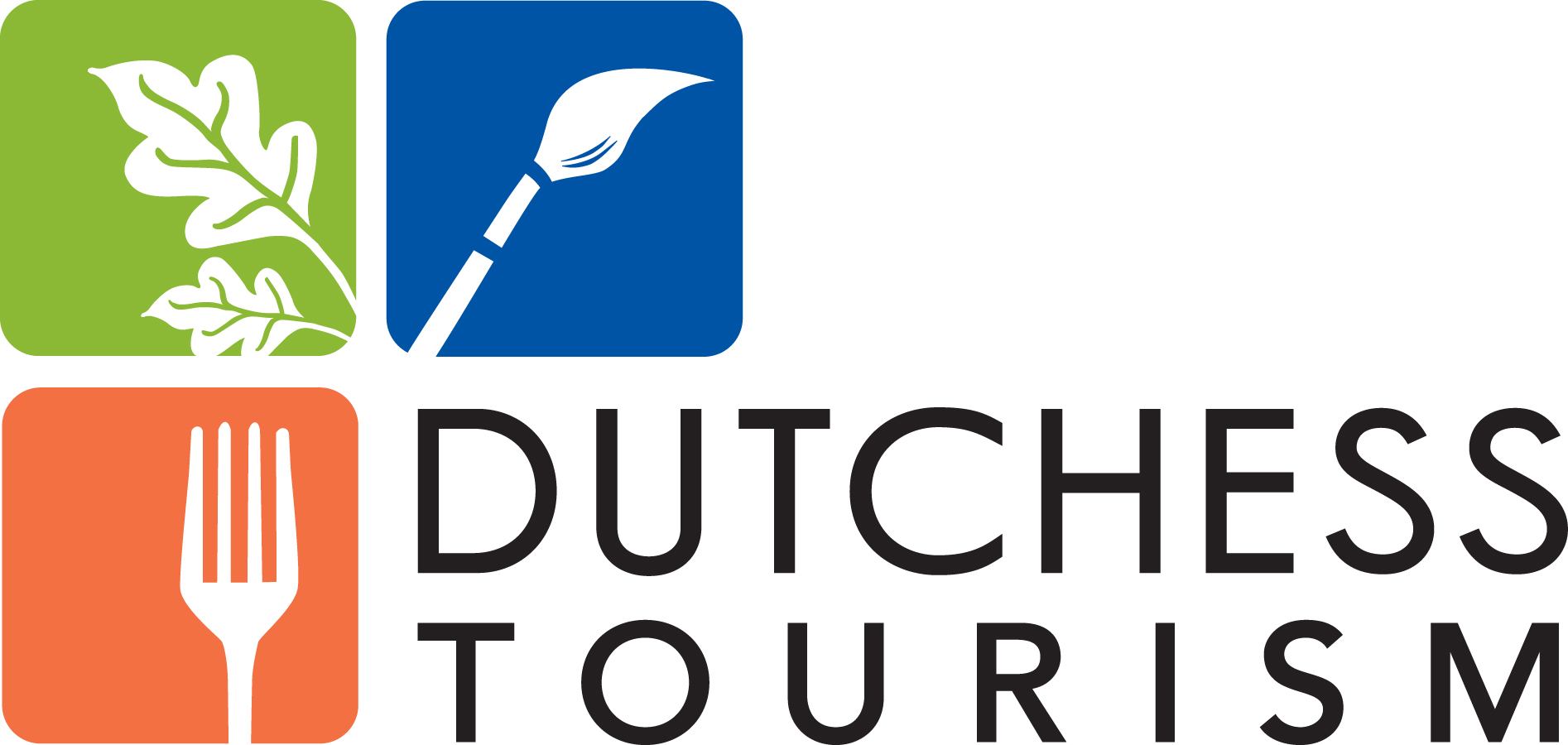 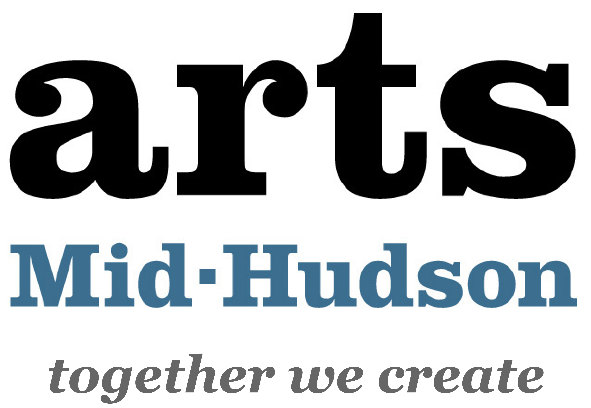 